

Ogłoszenie nr 629681-N-2018 z dnia 2018-10-01 r. 
Uniwersytet Kazimierza Wielkiego: DOSTAWA APARATURY BADAWCZEJ
OGŁOSZENIE O ZAMÓWIENIU - Dostawy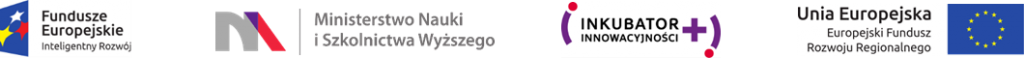 Zamieszczanie ogłoszenia: Zamieszczanie obowiązkoweOgłoszenie dotyczy: Zamówienia publicznegoZamówienie dotyczy projektu lub programu współfinansowanego ze środków Unii Europejskiej TakNazwa projektu lub programu 
Inkubator Innowacyjności +O zamówienie mogą ubiegać się wyłącznie zakłady pracy chronionej oraz wykonawcy, których działalność, lub działalność ich wyodrębnionych organizacyjnie jednostek, które będą realizowały zamówienie, obejmuje społeczną i zawodową integrację osób będących członkami grup społecznie marginalizowanych NieNależy podać minimalny procentowy wskaźnik zatrudnienia osób należących do jednej lub więcej kategorii, o których mowa w art. 22 ust. 2 ustawy Pzp, nie mniejszy niż 30%, osób zatrudnionych przez zakłady pracy chronionej lub wykonawców albo ich jednostki (w %) 
SEKCJA I: ZAMAWIAJĄCYPostępowanie przeprowadza centralny zamawiający NiePostępowanie przeprowadza podmiot, któremu zamawiający powierzył/powierzyli przeprowadzenie postępowania NieInformacje na temat podmiotu któremu zamawiający powierzył/powierzyli prowadzenie postępowania: Postępowanie jest przeprowadzane wspólnie przez zamawiających NieJeżeli tak, należy wymienić zamawiających, którzy wspólnie przeprowadzają postępowanie oraz podać adresy ich siedzib, krajowe numery identyfikacyjne oraz osoby do kontaktów wraz z danymi do kontaktów: 

Postępowanie jest przeprowadzane wspólnie z zamawiającymi z innych państw członkowskich Unii Europejskiej NieW przypadku przeprowadzania postępowania wspólnie z zamawiającymi z innych państw członkowskich Unii Europejskiej – mające zastosowanie krajowe prawo zamówień publicznych: 
Informacje dodatkowe: I. 1) NAZWA I ADRES: Uniwersytet Kazimierza Wielkiego, krajowy numer identyfikacyjny 34005769500000, ul. Chodkiewicza  30 , 85-064   Bydgoszcz, woj. kujawsko-pomorskie, państwo Polska, tel. 523 419 100, e-mail zampub@ukw.edu.pl, faks 523 608 206. 
Adres strony internetowej (URL): www.ukw.edu.pl 
Adres profilu nabywcy: 
Adres strony internetowej pod którym można uzyskać dostęp do narzędzi i urządzeń lub formatów plików, które nie są ogólnie dostępneI. 2) RODZAJ ZAMAWIAJĄCEGO: Inny (proszę określić): 
Uczelnia PublicznaI.3) WSPÓLNE UDZIELANIE ZAMÓWIENIA (jeżeli dotyczy):Podział obowiązków między zamawiającymi w przypadku wspólnego przeprowadzania postępowania, w tym w przypadku wspólnego przeprowadzania postępowania z zamawiającymi z innych państw członkowskich Unii Europejskiej (który z zamawiających jest odpowiedzialny za przeprowadzenie postępowania, czy i w jakim zakresie za przeprowadzenie postępowania odpowiadają pozostali zamawiający, czy zamówienie będzie udzielane przez każdego z zamawiających indywidualnie, czy zamówienie zostanie udzielone w imieniu i na rzecz pozostałych zamawiających): 
I.4) KOMUNIKACJA: 
Nieograniczony, pełny i bezpośredni dostęp do dokumentów z postępowania można uzyskać pod adresem (URL)Nie 
Adres strony internetowej, na której zamieszczona będzie specyfikacja istotnych warunków zamówienia Nie www.ukw.edu.pl
Dostęp do dokumentów z postępowania jest ograniczony - więcej informacji można uzyskać pod adresemNie 
Oferty lub wnioski o dopuszczenie do udziału w postępowaniu należy przesyłać: ElektronicznieNie adres 
Dopuszczone jest przesłanie ofert lub wniosków o dopuszczenie do udziału w postępowaniu w inny sposób: Nie Inny sposób: 
Wymagane jest przesłanie ofert lub wniosków o dopuszczenie do udziału w postępowaniu w inny sposób: Tak Inny sposób: pisemnie Adres: 
Uniwersytet Kazimierza Wielkiego w Bydgoszczy Adres: 85-064 Bydgoszcz, ul. Chodkiewicza 30 Kancelaria Główna, pokój 108, blok „C”Komunikacja elektroniczna wymaga korzystania z narzędzi i urządzeń lub formatów plików, które nie są ogólnie dostępneNie 
Nieograniczony, pełny, bezpośredni i bezpłatny dostęp do tych narzędzi można uzyskać pod adresem: (URL) SEKCJA II: PRZEDMIOT ZAMÓWIENIAII.1) Nazwa nadana zamówieniu przez zamawiającego: DOSTAWA APARATURY BADAWCZEJ Numer referencyjny: UKW/DZP-281-D-71/2018 
Przed wszczęciem postępowania o udzielenie zamówienia przeprowadzono dialog techniczny NieII.2) Rodzaj zamówienia: Dostawy 
II.3) Informacja o możliwości składania ofert częściowych 
Zamówienie podzielone jest na części: Tak 
Oferty lub wnioski o dopuszczenie do udziału w postępowaniu można składać w odniesieniu do: wszystkich części Zamawiający zastrzega sobie prawo do udzielenia łącznie następujących części lub grup części: 
Maksymalna liczba części zamówienia, na które może zostać udzielone zamówienie jednemu wykonawcy: 

II.4) Krótki opis przedmiotu zamówienia (wielkość, zakres, rodzaj i ilość dostaw, usług lub robót budowlanych lub określenie zapotrzebowania i wymagań ) a w przypadku partnerstwa innowacyjnego - określenie zapotrzebowania na innowacyjny produkt, usługę lub roboty budowlane: DOSTAWA APARATURY BADAWCZEJ: DYNANOMETR, UCHWYT DO TONOMETRU,PRZETWORNIK CISNIENIA, EKSTENSOMETR 
II.5) Główny kod CPV: 38500000-0 
Dodatkowe kody CPV: 
II.6) Całkowita wartość zamówienia (jeżeli zamawiający podaje informacje o wartości zamówienia): Wartość bez VAT: Waluta: 
(w przypadku umów ramowych lub dynamicznego systemu zakupów – szacunkowa całkowita maksymalna wartość w całym okresie obowiązywania umowy ramowej lub dynamicznego systemu zakupów)II.7) Czy przewiduje się udzielenie zamówień, o których mowa w art. 67 ust. 1 pkt 6 i 7 lub w art. 134 ust. 6 pkt 3 ustawy Pzp: Nie 
Określenie przedmiotu, wielkości lub zakresu oraz warunków na jakich zostaną udzielone zamówienia, o których mowa w art. 67 ust. 1 pkt 6 lub w art. 134 ust. 6 pkt 3 ustawy Pzp: 
II.8) Okres, w którym realizowane będzie zamówienie lub okres, na który została zawarta umowa ramowa lub okres, na który został ustanowiony dynamiczny system zakupów: 
miesiącach:    lub dniach: 28 lub 
data rozpoczęcia:   lub zakończenia: II.9) Informacje dodatkowe:SEKCJA III: INFORMACJE O CHARAKTERZE PRAWNYM, EKONOMICZNYM, FINANSOWYM I TECHNICZNYMIII.1) WARUNKI UDZIAŁU W POSTĘPOWANIU III.1.1) Kompetencje lub uprawnienia do prowadzenia określonej działalności zawodowej, o ile wynika to z odrębnych przepisów 
Określenie warunków: Zamawiający nie stawia szczegółowych wymagań odnośnie powyższego warunku. Zamawiający dokona oceny spełniania warunku udziału w postępowaniu w tym zakresie na podstawie oświadczenia o spełnianiu warunków udziału w postępowaniu, stanowiącego załącznik nr 4 do SIWZ. 
Informacje dodatkowe 
III.1.2) Sytuacja finansowa lub ekonomiczna 
Określenie warunków: Zamawiający nie stawia szczegółowych wymagań odnośnie powyższego warunku. Zamawiający dokona oceny spełniania warunku udziału w postępowaniu w tym zakresie na podstawie oświadczenia o spełnianiu warunków udziału w postępowaniu, stanowiącego załącznik nr 4 do SIWZ. 
Informacje dodatkowe 
III.1.3) Zdolność techniczna lub zawodowa 
Określenie warunków: Zamawiający nie stawia szczegółowych wymagań odnośnie powyższego warunku. Zamawiający dokona oceny spełniania warunku udziału w postępowaniu w tym zakresie na podstawie oświadczenia o spełnianiu warunków udziału w postępowaniu, stanowiącego załącznik nr 4 do SIWZ. 
Zamawiający wymaga od wykonawców wskazania w ofercie lub we wniosku o dopuszczenie do udziału w postępowaniu imion i nazwisk osób wykonujących czynności przy realizacji zamówienia wraz z informacją o kwalifikacjach zawodowych lub doświadczeniu tych osób: Informacje dodatkowe:III.2) PODSTAWY WYKLUCZENIA III.2.1) Podstawy wykluczenia określone w art. 24 ust. 1 ustawy Pzp 
III.2.2) Zamawiający przewiduje wykluczenie wykonawcy na podstawie art. 24 ust. 5 ustawy Pzp Tak Zamawiający przewiduje następujące fakultatywne podstawy wykluczenia: Tak (podstawa wykluczenia określona w art. 24 ust. 5 pkt 1 ustawy Pzp) III.3) WYKAZ OŚWIADCZEŃ SKŁADANYCH PRZEZ WYKONAWCĘ W CELU WSTĘPNEGO POTWIERDZENIA, ŻE NIE PODLEGA ON WYKLUCZENIU ORAZ SPEŁNIA WARUNKI UDZIAŁU W POSTĘPOWANIU ORAZ SPEŁNIA KRYTERIA SELEKCJIOświadczenie o niepodleganiu wykluczeniu oraz spełnianiu warunków udziału w postępowaniu Tak 
Oświadczenie o spełnianiu kryteriów selekcji NieIII.4) WYKAZ OŚWIADCZEŃ LUB DOKUMENTÓW , SKŁADANYCH PRZEZ WYKONAWCĘ W POSTĘPOWANIU NA WEZWANIE ZAMAWIAJACEGO W CELU POTWIERDZENIA OKOLICZNOŚCI, O KTÓRYCH MOWA W ART. 25 UST. 1 PKT 3 USTAWY PZP: a) odpis z właściwego rejestru lub z centralnej ewidencji i informacji o działalności gospodarczej, jeżeli odrębne przepisy wymagają wpisu do rejestru lub ewidencji, w celu wykazania braku podstaw do wykluczenia w oparciu o art. 24 ust. 5 pkt 1 ustawy Pzp Oświadczenie Wykonawcy o przynależności lub braku przynależności do tej samej grupy kapitałowej w rozumieniu ustawy z dnia 16 lutego 2007r. o ochronie konkurencji i konsumentów (Dz.U. z 2017 roku poz. 229, tekst jednolity z późn. zm.) z innymi Wykonawcami którzy złożyli oferty w postępowaniu - wykonawca w terminie 3 dni od dnia zamieszczenia na stronie internetowej informacji o której mowa w art. 86 ust. 5 ustawy, przekazuje zamawiającemu oświadczenie o przynależności lub braku przynależności do tej samej grupy kapitałowej w rozumieniu ustawy z dnia 16 lutego 2007r. o ochronie konkurencji i konsumentów z innymi wykonawcami którzy złożyli oferty w postępowaniu lub wykażą że istniejące między nimi powiązania nie prowadzą do zakłócenia konkurencji w postępowaniu o udzielenie zamówienia.(Załącznik do SIWZ).III.5) WYKAZ OŚWIADCZEŃ LUB DOKUMENTÓW SKŁADANYCH PRZEZ WYKONAWCĘ W POSTĘPOWANIU NA WEZWANIE ZAMAWIAJACEGO W CELU POTWIERDZENIA OKOLICZNOŚCI, O KTÓRYCH MOWA W ART. 25 UST. 1 PKT 1 USTAWY PZP III.5.1) W ZAKRESIE SPEŁNIANIA WARUNKÓW UDZIAŁU W POSTĘPOWANIU: 
III.5.2) W ZAKRESIE KRYTERIÓW SELEKCJI: III.6) WYKAZ OŚWIADCZEŃ LUB DOKUMENTÓW SKŁADANYCH PRZEZ WYKONAWCĘ W POSTĘPOWANIU NA WEZWANIE ZAMAWIAJACEGO W CELU POTWIERDZENIA OKOLICZNOŚCI, O KTÓRYCH MOWA W ART. 25 UST. 1 PKT 2 USTAWY PZP III.7) INNE DOKUMENTY NIE WYMIENIONE W pkt III.3) - III.6)1. Pełnomocnictwo udzielone przez Wykonawców wspólnie ubiegających się o zamówienie do reprezentowania ich w postępowaniu o udzielenie zamówienia albo reprezentowania w postępowaniu i zawarcia umowy w sprawie zamówienia publicznego. 2.. W przypadku gdy ofertę podpisuje pełnomocnik, do oferty należy dołączyć ORYGINAŁ lub kopię poświadczoną notarialnie pełnomocnictwa udzielonego osobie podpisującej ofertę przez osobę prawnie upoważnioną do reprezentowania Wykonawcy. 3. Formularz ofertowy musi być zgodny w treści z załączonym do SIWZ wzorem stanowiącym załącznik nr 1,2. Jeżeli Wykonawca ma siedzibę lub miejsce zamieszkania poza terytorium Rzeczypospolitej Polskiej, zamiast dokumentów, o których mowa: 1) w pkt 8.3. lit. a) SIWZ - składa dokument lub dokumenty wystawione w kraju, w którym ma siedzibę lub miejsce zamieszkania, potwierdzające odpowiednio, że: a) nie otwarto jego likwidacji ani nie ogłoszono upadłości, Jeżeli w kraju, w którym Wykonawca ma siedzibę lub miejsce zamieszkania lub miejsce zamieszkania ma osoba, której dokument dotyczy, nie wydaje się dokumentów, o których mowa w pkt 8.4. SIWZ, zastępuje się je dokumentem zawierającym odpowiednio oświadczenie Wykonawcy, ze wskazaniem osoby albo osób uprawnionych do jego reprezentacji, lub oświadczenie osoby, której dokument miał dotyczyć, złożone przed notariuszem lub przed organem sądowym, administracyjnym albo organem samorządu zawodowego lub gospodarczego właściwym ze względu na siedzibę lub miejsce zamieszkania Wykonawcy lub miejsce zamieszkania tej osoby. Dokumenty, o których mowa w pkt 8.4. ust. 1) lit a) lub zastępujący je dokument, o którym mowa w pkt 8.4.1. SIWZ, powinny być wystawione nie wcześniej niż 6 miesięcy przed upływem terminu składania ofert. Zobowiązanie podmiotów, na których zdolnościach technicznych, zawodowych, sytuacji finansowej lub ekonomicznej polega Wykonawca do oddania mu do dyspozycji niezbędnych zasobów na potrzeby realizacji zamówienia. W celu potwierdzenia spełnienia warunków wymaganych od Wykonawców wspólnie ubiegających się o udzielenie zamówienia: a) oświadczenie dotyczące przesłanek wykluczenia z postępowania, oświadczenie o przynależności lub braku przynależności do tej samej grupy kapitałowej, o której mowa w art.24 ust. 1 pkt. 23 ustawy Pzp oraz dokumenty wymienione w pkt. 8.3. SIWZ albo odpowiadające im określone w pkt. 8.4. SIWZ, powinny być złożone przez każdego Wykonawcę; b) oświadczenie o spełnianiu warunków udziału w postępowaniu każdy wykonawca składa odrębnie lub wykonawcy składają jedno oświadczenie podpisane przez pełnomocnika Wykonawców wspólnie ubiegających się o udzielenie zamówienia. Wykonawca oferujący towary równoważne zobowiązany jest do dołączenia do oferty kart katalogowych (lub specyfikacji technicznej) w języku polskim, potwierdzających spełnianie przez oferowane produkty wymagań Zamawiającego równoważności.SEKCJA IV: PROCEDURAIV.1) OPIS 
IV.1.1) Tryb udzielenia zamówienia: Przetarg nieograniczony 
IV.1.2) Zamawiający żąda wniesienia wadium:Nie 
Informacja na temat wadium 
IV.1.3) Przewiduje się udzielenie zaliczek na poczet wykonania zamówienia:Nie  Należy podać informacje na temat udzielania zaliczek: 
IV.1.4) Wymaga się złożenia ofert w postaci katalogów elektronicznych lub dołączenia do ofert katalogów elektronicznych: Nie 
Dopuszcza się złożenie ofert w postaci katalogów elektronicznych lub dołączenia do ofert katalogów elektronicznych: Nie 
Informacje dodatkowe: 
IV.1.5.) Wymaga się złożenia oferty wariantowej:Nie 
Dopuszcza się złożenie oferty wariantowej  Nie 
Złożenie oferty wariantowej dopuszcza się tylko z jednoczesnym złożeniem oferty zasadniczej: NieIV.1.6) Przewidywana liczba wykonawców, którzy zostaną zaproszeni do udziału w postępowaniu 
(przetarg ograniczony, negocjacje z ogłoszeniem, dialog konkurencyjny, partnerstwo innowacyjne)Liczba wykonawców   Przewidywana minimalna liczba wykonawców 
Maksymalna liczba wykonawców   Kryteria selekcji wykonawców: 
IV.1.7) Informacje na temat umowy ramowej lub dynamicznego systemu zakupów:Umowa ramowa będzie zawarta: Czy przewiduje się ograniczenie liczby uczestników umowy ramowej: Przewidziana maksymalna liczba uczestników umowy ramowej: Informacje dodatkowe: Zamówienie obejmuje ustanowienie dynamicznego systemu zakupów: Nie Adres strony internetowej, na której będą zamieszczone dodatkowe informacje dotyczące dynamicznego systemu zakupów: 
Informacje dodatkowe: W ramach umowy ramowej/dynamicznego systemu zakupów dopuszcza się złożenie ofert w formie katalogów elektronicznych: 
Przewiduje się pobranie ze złożonych katalogów elektronicznych informacji potrzebnych do sporządzenia ofert w ramach umowy ramowej/dynamicznego systemu zakupów: 
IV.1.8) Aukcja elektroniczna 
Przewidziane jest przeprowadzenie aukcji elektronicznej (przetarg nieograniczony, przetarg ograniczony, negocjacje z ogłoszeniem) Nie 
Należy podać adres strony internetowej, na której aukcja będzie prowadzona: 
Należy wskazać elementy, których wartości będą przedmiotem aukcji elektronicznej: Przewiduje się ograniczenia co do przedstawionych wartości, wynikające z opisu przedmiotu zamówienia: 
Należy podać, które informacje zostaną udostępnione wykonawcom w trakcie aukcji elektronicznej oraz jaki będzie termin ich udostępnienia: 
Informacje dotyczące przebiegu aukcji elektronicznej: 
Jaki jest przewidziany sposób postępowania w toku aukcji elektronicznej i jakie będą warunki, na jakich wykonawcy będą mogli licytować (minimalne wysokości postąpień): 
Informacje dotyczące wykorzystywanego sprzętu elektronicznego, rozwiązań i specyfikacji technicznych w zakresie połączeń: 
Wymagania dotyczące rejestracji i identyfikacji wykonawców w aukcji elektronicznej: 
Informacje o liczbie etapów aukcji elektronicznej i czasie ich trwania:Czas trwania: 
Czy wykonawcy, którzy nie złożyli nowych postąpień, zostaną zakwalifikowani do następnego etapu: 
Warunki zamknięcia aukcji elektronicznej: 
IV.2) KRYTERIA OCENY OFERT 
IV.2.1) Kryteria oceny ofert: IV.2.2) Kryteria IV.2.3) Zastosowanie procedury, o której mowa w art. 24aa ust. 1 ustawy Pzp (przetarg nieograniczony) Tak 
IV.3) Negocjacje z ogłoszeniem, dialog konkurencyjny, partnerstwo innowacyjne IV.3.1) Informacje na temat negocjacji z ogłoszeniem 
Minimalne wymagania, które muszą spełniać wszystkie oferty: 
Przewidziane jest zastrzeżenie prawa do udzielenia zamówienia na podstawie ofert wstępnych bez przeprowadzenia negocjacji 
Przewidziany jest podział negocjacji na etapy w celu ograniczenia liczby ofert: 
Należy podać informacje na temat etapów negocjacji (w tym liczbę etapów): 
Informacje dodatkowe 
IV.3.2) Informacje na temat dialogu konkurencyjnego 
Opis potrzeb i wymagań zamawiającego lub informacja o sposobie uzyskania tego opisu: Informacja o wysokości nagród dla wykonawców, którzy podczas dialogu konkurencyjnego przedstawili rozwiązania stanowiące podstawę do składania ofert, jeżeli zamawiający przewiduje nagrody: 
Wstępny harmonogram postępowania: 
Podział dialogu na etapy w celu ograniczenia liczby rozwiązań: 
Należy podać informacje na temat etapów dialogu: 
Informacje dodatkowe: 
IV.3.3) Informacje na temat partnerstwa innowacyjnego 
Elementy opisu przedmiotu zamówienia definiujące minimalne wymagania, którym muszą odpowiadać wszystkie oferty: 
Podział negocjacji na etapy w celu ograniczeniu liczby ofert podlegających negocjacjom poprzez zastosowanie kryteriów oceny ofert wskazanych w specyfikacji istotnych warunków zamówienia: 
Informacje dodatkowe: 
IV.4) Licytacja elektroniczna 
Adres strony internetowej, na której będzie prowadzona licytacja elektroniczna: Adres strony internetowej, na której jest dostępny opis przedmiotu zamówienia w licytacji elektronicznej: Wymagania dotyczące rejestracji i identyfikacji wykonawców w licytacji elektronicznej, w tym wymagania techniczne urządzeń informatycznych: Sposób postępowania w toku licytacji elektronicznej, w tym określenie minimalnych wysokości postąpień: Informacje o liczbie etapów licytacji elektronicznej i czasie ich trwania:Czas trwania: 
Wykonawcy, którzy nie złożyli nowych postąpień, zostaną zakwalifikowani do następnego etapu:Termin składania wniosków o dopuszczenie do udziału w licytacji elektronicznej: 
Data: godzina: 
Termin otwarcia licytacji elektronicznej: Termin i warunki zamknięcia licytacji elektronicznej: Istotne dla stron postanowienia, które zostaną wprowadzone do treści zawieranej umowy w sprawie zamówienia publicznego, albo ogólne warunki umowy, albo wzór umowy: Wymagania dotyczące zabezpieczenia należytego wykonania umowy: Informacje dodatkowe: IV.5) ZMIANA UMOWY 
Przewiduje się istotne zmiany postanowień zawartej umowy w stosunku do treści oferty, na podstawie której dokonano wyboru wykonawcy: Tak 
Należy wskazać zakres, charakter zmian oraz warunki wprowadzenia zmian: 
Zmiana postanowień umowy może nastąpić – pod rygorem nieważności - w formie pisemnego aneksu tylko w przypadkach przewidzianych w art. 144 ustawy z dnia 29 stycznia 2004 r. Prawo zamówień publicznych (t.j. Dz.U. z 2017 r. poz. 1579 ze zm.) 
IV.6) INFORMACJE ADMINISTRACYJNE 
IV.6.1) Sposób udostępniania informacji o charakterze poufnym (jeżeli dotyczy): 
Środki służące ochronie informacji o charakterze poufnym 
IV.6.2) Termin składania ofert lub wniosków o dopuszczenie do udziału w postępowaniu: 
Data: 2018-10-09, godzina: 10:00, 
Skrócenie terminu składania wniosków, ze względu na pilną potrzebę udzielenia zamówienia (przetarg nieograniczony, przetarg ograniczony, negocjacje z ogłoszeniem): Nie 
Wskazać powody: 
Język lub języki, w jakich mogą być sporządzane oferty lub wnioski o dopuszczenie do udziału w postępowaniu > polski 
IV.6.3) Termin związania ofertą: do: okres w dniach: 30 (od ostatecznego terminu składania ofert) 
IV.6.4) Przewiduje się unieważnienie postępowania o udzielenie zamówienia, w przypadku nieprzyznania środków pochodzących z budżetu Unii Europejskiej oraz niepodlegających zwrotowi środków z pomocy udzielonej przez państwa członkowskie Europejskiego Porozumienia o Wolnym Handlu (EFTA), które miały być przeznaczone na sfinansowanie całości lub części zamówienia: Nie 
IV.6.5) Przewiduje się unieważnienie postępowania o udzielenie zamówienia, jeżeli środki służące sfinansowaniu zamówień na badania naukowe lub prace rozwojowe, które zamawiający zamierzał przeznaczyć na sfinansowanie całości lub części zamówienia, nie zostały mu przyznane Nie 
IV.6.6) Informacje dodatkowe: 
ZAŁĄCZNIK I - INFORMACJE DOTYCZĄCE OFERT CZĘŚCIOWYCH1) Krótki opis przedmiotu zamówienia (wielkość, zakres, rodzaj i ilość dostaw, usług lub robót budowlanych lub określenie zapotrzebowania i wymagań) a w przypadku partnerstwa innowacyjnego -określenie zapotrzebowania na innowacyjny produkt, usługę lub roboty budowlane:Uchwyt do tonometru/dynamometru Opis: Z przeznaczeniem do montażu tonometru/dynamometru na czas badań. Z pokrętłem lub możliwością automatycznego przesuwu przyrządu pomiarowego góra/dół. Całość konstrukcji metalowa, osadzona na stabilnej podstawie zapobiegającej przesuwaniu układu podczas pomiaru. Wysokość konstrukcji w zakresie od 50-80 cm. Okres gwarancji 24 miesiące 
2) Wspólny Słownik Zamówień(CPV): 38500000-0, 
3) Wartość części zamówienia(jeżeli zamawiający podaje informacje o wartości zamówienia):Wartość bez VAT: 
Waluta: 
4) Czas trwania lub termin wykonania: 
okres w miesiącach: 
okres w dniach: 28
data rozpoczęcia: 
data zakończenia: 
5) Kryteria oceny ofert: 6) INFORMACJE DODATKOWE:
1) Krótki opis przedmiotu zamówienia (wielkość, zakres, rodzaj i ilość dostaw, usług lub robót budowlanych lub określenie zapotrzebowania i wymagań) a w przypadku partnerstwa innowacyjnego -określenie zapotrzebowania na innowacyjny produkt, usługę lub roboty budowlane:Dynamometr Opis: dokładny siłomierz z wbudowanym czujnikiem pomiarowym Charakterystyczne parametry systemu: • max zakres pomiarowy: 20 N • częstotliwość pomiaru 1000Hz ( do 1000 pomiarów na 1 sekundę) • interfejs RS 232, USB • język menu: angielski lub polski • wbudowany akumulator wewnętrzny • Średnica gwintu M6 • Działka elementarna d: 0,01 N • dokładność pomiaru: 0,2% max zakresu • zakres przeciążenia: do 120% max zakresu • pomiar siły ciągu • pomiar siły nacisku • czytelny wyświetlacz LCD graficzny z podświetleniem • obudowa: metal lakierowany • pomiar w jednostkach siły: N, KN • pomiar w jednostkach masy: g, kg, lb, lbf • funkcje siłomierza: pomiar siły, pomiar masy, pomiar wartości maksymalnej z zatrzaśnięciem wskazania, pomiar z limitami +/- (kolorowe ledy) • menu w języku: angielski • zasilanie akumulatorowe • pamięć do 500 pomiarów • złącze RS232 • złącze USB • złącze analogowe (-2 do +2V) • końcówki pomiarowe oraz pręt przedłużający • trzpień pomiarowy: gwint M6 • walizka transportowa • opcjonalnie statyw pomiarowy lub powinien pasować do statywów pomiarowych z korbą • opcjonalnie certyfikat kalibracji siłomierza • opcjonalnie świadectwo wzorcowania siłomierza • wymiary maksymalnie: 175 x 75 x 30 mm • gwarancja producenta: 24 miesiące komplet 1 
2) Wspólny Słownik Zamówień(CPV): 38500000-0, 

3) Wartość części zamówienia(jeżeli zamawiający podaje informacje o wartości zamówienia):
Wartość bez VAT: 
Waluta: 

4) Czas trwania lub termin wykonania: 
okres w miesiącach: 
okres w dniach: 28
data rozpoczęcia: 
data zakończenia: 
5) Kryteria oceny ofert: 6) INFORMACJE DODATKOWE:
1) Krótki opis przedmiotu zamówienia (wielkość, zakres, rodzaj i ilość dostaw, usług lub robót budowlanych lub określenie zapotrzebowania i wymagań) a w przypadku partnerstwa innowacyjnego -określenie zapotrzebowania na innowacyjny produkt, usługę lub roboty budowlane:Ekstensometr (Videoekstensometr laserowy) Opis: Urządzenie do statycznych testów wytrzymałościowych: rozciągania, zginania i ściskania, umożliwiające bezkontaktowy, cyfrowy pomiar odkształceń w kierunku wzdłużnym i poprzecznym. Do urządzenia musi być dołączone oprogramowanie umożliwiające wyświetlanie i przechowywanie zmierzonych wartości. Charakterystyczne parametry systemu: Klasyfikacja systemu według ISO 9513 klasa 0,5 lub 1 Klasyfikacja systemu według ASTM E83 klasa B-1 Pole pomiarowe 2 - 2000 mm Rozdzielczość pomiarowa 0,1 - 50 μm Wyjście analogowe 10 - 16 bit Wyjście cyfrowe RS232 lub| TCP/IP Rozdzielczość kamer 0,3 - 16 MPx Częstotliwość pomiaru 0,1 - 4000 Hz Okres gwarancji 24 miesiące 
2) Wspólny Słownik Zamówień(CPV): 38500000-0, 
3) Wartość części zamówienia(jeżeli zamawiający podaje informacje o wartości zamówienia):
Wartość bez VAT: Waluta: 
4) Czas trwania lub termin wykonania: 
okres w miesiącach: 
okres w dniach: 28
data rozpoczęcia: 
data zakończenia: 
5) Kryteria oceny ofert: 6) INFORMACJE DODATKOWE:
1) Krótki opis przedmiotu zamówienia (wielkość, zakres, rodzaj i ilość dostaw, usług lub robót budowlanych lub określenie zapotrzebowania i wymagań) a w przypadku partnerstwa innowacyjnego -określenie zapotrzebowania na innowacyjny produkt, usługę lub roboty budowlane:Przetwornik ciśnienia Opis: Czujnik ciśnienia z wyjściem cyfrowym RS-232, przeznaczony do pomiarów precyzyjnych o dokładności pomiarowej 0.1% (lub 0.05%). Ponadto zaprojektowany tak, by umożliwiał bezpośrednią komunikację z komputerem PC, co jest szczególnie wymagane w przypadku technologii prób, kalibracji i obsługi. Zasilanie elektryczne czujnika ciśnienia może być pobierane bezpośrednio z interfejsu RS 232 na komputerze PC. Czujnik musi być zintegrowany z przyłączem procesowym czujników temperatury. Do czujnika musi być dołączone oprogramowanie komunikacyjne, które umożliwi nie tylko wyświetlanie ciśnienia i temperatury, ale także przechowywanie zmierzonych wartości dla ciśnienia i temperatury. Charakterystyczne parametry systemu: Dokładność < 0.1 % (opcjonalnie 0.05 %) zakresu Wyjście cyfrowe RS-232 z 9-pinową wtyczką Sub-D Brak dodatkowego błędu temperaturowego w zakresie 0 ... 50 °C Zakresy pomiarowe od 0 ... 250 mbar do 0 ... 1,000 bar Okres gwarancji 24 miesiące 
2) Wspólny Słownik Zamówień(CPV): 38500000-0, 
3) Wartość części zamówienia(jeżeli zamawiający podaje informacje o wartości zamówienia):Wartość bez VAT: Waluta: 
4) Czas trwania lub termin wykonania: 
okres w miesiącach: okres w dniach: 28
data rozpoczęcia: data zakończenia: 
5) Kryteria oceny ofert: KryteriaZnaczeniecena60,00termin dostawy40,00Część nr:1Nazwa:Uchwyt do tonometru/dynamometruKryteriumZnaczeniecena60,00termin dostawy40,00Część nr:2Nazwa:DynamometrKryteriumZnaczeniecena60,00termin dostawy40,00Część nr:3Nazwa:EkstensometrKryteriumZnaczeniecena60,00termin dostawy40,00Część nr:4Nazwa:Przetwornik ciśnieniaKryteriumZnaczeniecena60,00termin dostawy40,00
6) INFORMACJE DODATKOWE:
